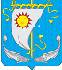 АДМИНИСТРАЦИЯ МУНИЦИПАЛЬНОГО ОБРАЗОВАНИЯ«АНДЕГСКИЙ СЕЛЬСОВЕТ» НЕНЕЦКОГО АВТОНОМНОГО ОКРУГАПОСТАНОВЛЕНИЕот  03.07.2020    № 27д. Андег, НАООб   утверждении  требований  к  отдельным  видам  товаров,  работ, услуг (в том числе предельных цен товаров, работ, услуг), закупаемых  Администрацией  муниципального  образования  «Андегский  сельсовет» Ненецкого автономного округа и подведомственными муниципальными казенными предприятиями в соответствии с Федеральным законом от 05.04.2013 № 44-ФЗ «О контрактной системе в сфере закупок товаров, работ, услуг для обеспечения государственных и муниципальных нужд»В соответствии с частью 5 статьи 19 Федерального закона от 05.04 2013 № 44-ФЗ «О контрактной системе в сфере закупок товаров, работ, услуг для обеспечения государственных и муниципальных нужд», постановлением Правительства Российской Федерации 02.09.2015 № 926 «Об утверждении Общих правил определения требований к закупаемым заказчиками отдельным видам товаров, работ, услуг (в том числе предельных цен товаров, работ, услуг)», постановлением Администрации муниципального образования «Андегский сельсовет» Ненецкого автономного округа от 14.12.2015 года № 108-п «Об утверждении требований к порядку разработки и принятию правовых актов о нормировании в сфере закупок для обеспечения муниципальных нужд органов местного самоуправления муниципального образования «Андегский сельсовет» Ненецкого автономного округа, содержанию указанных актов и обеспечению их исполнения», и руководствуюсь постановлением Администрации муниципального образования «Андегский сельсовет» Ненецкого автономного округа от 29.12.2015 № 117-п «Об утверждении Правил определения требований к закупаемым органами местного самоуправления муниципального образования «Андегский сельсовет» и подведомственными им казенными и бюджетными учреждениями отдельным видам товаров, работ, услуг (в том числе предельных цен товаров, работ, услуг)», Администрация МО «Андегский сельсовет» НАО ПОСТАНОВЛЯЕТ:1. Утвердить прилагаемые Требования к отдельным видам товаров, работ, услуг (в том числе предельных цен товаров, работ, услуг) закупаемых Администрацией муниципального образования «Андегский сельсовет» Ненецкого автономного округа и подведомственными муниципальными казенными предприятиями в соответствии с Федеральным законом от 05.04.2013 № 44-ФЗ «О контрактной системе в сфере закупок товаров, работ, услуг для обеспечения государственных и муниципальных нужд» (далее – Требования к отдельным видам товаров, работ, услуг) в соответствии с приложением № 1 к настоящему постановлению. 2. Разместить настоящее постановления и прилагаемые Требования к отдельным видам товаров, работ, услуг в Единой информационной системе в сфере закупок в соответствии с требованиями, установленными Федеральным законом № 44-ФЗ. 3. Контроль за исполнением настоящего постановления оставляю за собой.Глава МО «Андегский сельсовет» НАО                                     В.Ф. АбакумоваПриложение № 1
 к постановлению Администрации 
МО «Андегский сельсовет» НАО 
от 03.07.2020 № 27Требования 
к отдельным видам товаров, работ, услуг (в том числе предельных цен товаров, работ, услуг) закупаемых Администрацией муниципального образования «Андегский сельсовет» Ненецкого автономного округа 
и подведомственными муниципальными казенными предприятиями в соответствии с 
Федеральным законом от 05.04.2013 № 44-ФЗ «О контрактной системе в сфере закупок товаров, работ, 
услуг для обеспечения государственных и муниципальных нужд»№ п/пКод по ОКПД2Наименование отдельного вида товаров, работ, услугТребования к потребительским свойствам (в том числе качеству) и иным характеристикам (в том числе предельные цены)отдельных видов товаров, работ, услугТребования к потребительским свойствам (в том числе качеству) и иным характеристикам (в том числе предельные цены)отдельных видов товаров, работ, услугТребования к потребительским свойствам (в том числе качеству) и иным характеристикам (в том числе предельные цены)отдельных видов товаров, работ, услугТребования к потребительским свойствам (в том числе качеству) и иным характеристикам (в том числе предельные цены)отдельных видов товаров, работ, услугТребования к потребительским свойствам (в том числе качеству) и иным характеристикам (в том числе предельные цены)отдельных видов товаров, работ, услугТребования к потребительским свойствам (в том числе качеству) и иным характеристикам (в том числе предельные цены)отдельных видов товаров, работ, услугТребования к потребительским свойствам (в том числе качеству) и иным характеристикам (в том числе предельные цены)отдельных видов товаров, работ, услугТребования к потребительским свойствам (в том числе качеству) и иным характеристикам (в том числе предельные цены)отдельных видов товаров, работ, услугТребования к потребительским свойствам (в том числе качеству) и иным характеристикам (в том числе предельные цены)отдельных видов товаров, работ, услуг№ п/пКод по ОКПД2Наименование отдельного вида товаров, работ, услугТребования к потребительским свойствам (в том числе качеству) и иным характеристикам установленные Администрацией МО «Андегский сельсовет» НАОТребования к потребительским свойствам (в том числе качеству) и иным характеристикам установленные Администрацией МО «Андегский сельсовет» НАОединица измеренияединица измерениязначение характеристик, утвержденных Администрациейзначение характеристик, утвержденных Администрациейзначение характеристик, утвержденных Администрациейобоснование отклонения значения характеристики от утвержденной Администрацией МО «Андегский сельсовет» НАОфункциональное назначение<*>№ п/пКод по ОКПД2Наименование отдельного вида товаров, работ, услугТребования к потребительским свойствам (в том числе качеству) и иным характеристикам установленные Администрацией МО «Андегский сельсовет» НАОТребования к потребительским свойствам (в том числе качеству) и иным характеристикам установленные Администрацией МО «Андегский сельсовет» НАОкод по ОКЕИнаименованиемуниципальные служащие, замещающие должности, относящиеся к главной группе должностей муниципальной службы муниципальные служащие, замещающие должности, относящиеся к ведущей группе должностей муниципальной службы и руководители  МКПиные должности, не являющиеся должностями муниципальной службыобоснование отклонения значения характеристики от утвержденной Администрацией МО «Андегский сельсовет» НАОфункциональное назначение<*>Отдельные виды товаров, работ, услуг, включенные в перечень отдельных видов товаров, работ, услуг, предусмотренный Приложением 2 к Правилам определения требований к закупаемым органами местного самоуправления муниципального образования «Андегский сельсовет» и подведомственными им казенными и бюджетными учреждениями отдельным видам товаров, работ, услуг (в том числе предельных цен товаров, работ, услуг), утвержденным постановлением Администрации МО «Андегский сельсовет» НАО от 29.12.2015 г. № 117-пОтдельные виды товаров, работ, услуг, включенные в перечень отдельных видов товаров, работ, услуг, предусмотренный Приложением 2 к Правилам определения требований к закупаемым органами местного самоуправления муниципального образования «Андегский сельсовет» и подведомственными им казенными и бюджетными учреждениями отдельным видам товаров, работ, услуг (в том числе предельных цен товаров, работ, услуг), утвержденным постановлением Администрации МО «Андегский сельсовет» НАО от 29.12.2015 г. № 117-пОтдельные виды товаров, работ, услуг, включенные в перечень отдельных видов товаров, работ, услуг, предусмотренный Приложением 2 к Правилам определения требований к закупаемым органами местного самоуправления муниципального образования «Андегский сельсовет» и подведомственными им казенными и бюджетными учреждениями отдельным видам товаров, работ, услуг (в том числе предельных цен товаров, работ, услуг), утвержденным постановлением Администрации МО «Андегский сельсовет» НАО от 29.12.2015 г. № 117-пОтдельные виды товаров, работ, услуг, включенные в перечень отдельных видов товаров, работ, услуг, предусмотренный Приложением 2 к Правилам определения требований к закупаемым органами местного самоуправления муниципального образования «Андегский сельсовет» и подведомственными им казенными и бюджетными учреждениями отдельным видам товаров, работ, услуг (в том числе предельных цен товаров, работ, услуг), утвержденным постановлением Администрации МО «Андегский сельсовет» НАО от 29.12.2015 г. № 117-пОтдельные виды товаров, работ, услуг, включенные в перечень отдельных видов товаров, работ, услуг, предусмотренный Приложением 2 к Правилам определения требований к закупаемым органами местного самоуправления муниципального образования «Андегский сельсовет» и подведомственными им казенными и бюджетными учреждениями отдельным видам товаров, работ, услуг (в том числе предельных цен товаров, работ, услуг), утвержденным постановлением Администрации МО «Андегский сельсовет» НАО от 29.12.2015 г. № 117-пОтдельные виды товаров, работ, услуг, включенные в перечень отдельных видов товаров, работ, услуг, предусмотренный Приложением 2 к Правилам определения требований к закупаемым органами местного самоуправления муниципального образования «Андегский сельсовет» и подведомственными им казенными и бюджетными учреждениями отдельным видам товаров, работ, услуг (в том числе предельных цен товаров, работ, услуг), утвержденным постановлением Администрации МО «Андегский сельсовет» НАО от 29.12.2015 г. № 117-пОтдельные виды товаров, работ, услуг, включенные в перечень отдельных видов товаров, работ, услуг, предусмотренный Приложением 2 к Правилам определения требований к закупаемым органами местного самоуправления муниципального образования «Андегский сельсовет» и подведомственными им казенными и бюджетными учреждениями отдельным видам товаров, работ, услуг (в том числе предельных цен товаров, работ, услуг), утвержденным постановлением Администрации МО «Андегский сельсовет» НАО от 29.12.2015 г. № 117-пОтдельные виды товаров, работ, услуг, включенные в перечень отдельных видов товаров, работ, услуг, предусмотренный Приложением 2 к Правилам определения требований к закупаемым органами местного самоуправления муниципального образования «Андегский сельсовет» и подведомственными им казенными и бюджетными учреждениями отдельным видам товаров, работ, услуг (в том числе предельных цен товаров, работ, услуг), утвержденным постановлением Администрации МО «Андегский сельсовет» НАО от 29.12.2015 г. № 117-пОтдельные виды товаров, работ, услуг, включенные в перечень отдельных видов товаров, работ, услуг, предусмотренный Приложением 2 к Правилам определения требований к закупаемым органами местного самоуправления муниципального образования «Андегский сельсовет» и подведомственными им казенными и бюджетными учреждениями отдельным видам товаров, работ, услуг (в том числе предельных цен товаров, работ, услуг), утвержденным постановлением Администрации МО «Андегский сельсовет» НАО от 29.12.2015 г. № 117-пОтдельные виды товаров, работ, услуг, включенные в перечень отдельных видов товаров, работ, услуг, предусмотренный Приложением 2 к Правилам определения требований к закупаемым органами местного самоуправления муниципального образования «Андегский сельсовет» и подведомственными им казенными и бюджетными учреждениями отдельным видам товаров, работ, услуг (в том числе предельных цен товаров, работ, услуг), утвержденным постановлением Администрации МО «Андегский сельсовет» НАО от 29.12.2015 г. № 117-пОтдельные виды товаров, работ, услуг, включенные в перечень отдельных видов товаров, работ, услуг, предусмотренный Приложением 2 к Правилам определения требований к закупаемым органами местного самоуправления муниципального образования «Андегский сельсовет» и подведомственными им казенными и бюджетными учреждениями отдельным видам товаров, работ, услуг (в том числе предельных цен товаров, работ, услуг), утвержденным постановлением Администрации МО «Андегский сельсовет» НАО от 29.12.2015 г. № 117-пОтдельные виды товаров, работ, услуг, включенные в перечень отдельных видов товаров, работ, услуг, предусмотренный Приложением 2 к Правилам определения требований к закупаемым органами местного самоуправления муниципального образования «Андегский сельсовет» и подведомственными им казенными и бюджетными учреждениями отдельным видам товаров, работ, услуг (в том числе предельных цен товаров, работ, услуг), утвержденным постановлением Администрации МО «Андегский сельсовет» НАО от 29.12.2015 г. № 117-п130.02.12Машины вычислительные электронные цифровые портативные массой не более 10 кг для автоматической обработки данных ("лэптопы", "ноутбуки", "сабноутбуки"). Пояснения по требуемой продукции: ноутбуки, планшетные компьютерыНоутбукиНоутбукиНоутбукиНоутбукиНоутбукиНоутбукиНоутбукиНоутбукиНоутбуки130.02.12Машины вычислительные электронные цифровые портативные массой не более 10 кг для автоматической обработки данных ("лэптопы", "ноутбуки", "сабноутбуки"). Пояснения по требуемой продукции: ноутбуки, планшетные компьютерыРазмер экранаНе менее 15
 не более 1739Дюймне более 17Не более 15Не более 15130.02.12Машины вычислительные электронные цифровые портативные массой не более 10 кг для автоматической обработки данных ("лэптопы", "ноутбуки", "сабноутбуки"). Пояснения по требуемой продукции: ноутбуки, планшетные компьютерыТип экрана IPS, MVA, Amoled, RetinaIPS, MVA, Amoled, RetinaIPS, MVA, Amoled, RetinaIPS, MVA, Amoled, Retina130.02.12Машины вычислительные электронные цифровые портативные массой не более 10 кг для автоматической обработки данных ("лэптопы", "ноутбуки", "сабноутбуки"). Пояснения по требуемой продукции: ноутбуки, планшетные компьютерыВесНе более 4,5166КилограммНе более 4,5Не более 4,5Не более 4,5130.02.12Машины вычислительные электронные цифровые портативные массой не более 10 кг для автоматической обработки данных ("лэптопы", "ноутбуки", "сабноутбуки"). Пояснения по требуемой продукции: ноутбуки, планшетные компьютерыТип процессораНе менее 2-х ядерного не более 4-х ядерного процессоране более 4-х ядерного процессоране более 4-х ядерного процессоране более 4-х ядерного процессора130.02.12Машины вычислительные электронные цифровые портативные массой не более 10 кг для автоматической обработки данных ("лэптопы", "ноутбуки", "сабноутбуки"). Пояснения по требуемой продукции: ноутбуки, планшетные компьютерыЧастота процессораНе менее 2,4 
не более 42931гигагерцне более 4не более 4не более 4130.02.12Машины вычислительные электронные цифровые портативные массой не более 10 кг для автоматической обработки данных ("лэптопы", "ноутбуки", "сабноутбуки"). Пояснения по требуемой продукции: ноутбуки, планшетные компьютерыРазмер оперативной памятиНе менее  8 не более 162552гигабайтне более 16более 16более 16130.02.12Машины вычислительные электронные цифровые портативные массой не более 10 кг для автоматической обработки данных ("лэптопы", "ноутбуки", "сабноутбуки"). Пояснения по требуемой продукции: ноутбуки, планшетные компьютерыОбъем накопителяНе менее 360 
не более 10002552гигабайтне более 1000не более 1000не более 1000130.02.12Машины вычислительные электронные цифровые портативные массой не более 10 кг для автоматической обработки данных ("лэптопы", "ноутбуки", "сабноутбуки"). Пояснения по требуемой продукции: ноутбуки, планшетные компьютерыТип жесткого дискаSSD, HDDSSD, HDDSSD, HDDSSD, HDD130.02.12Машины вычислительные электронные цифровые портативные массой не более 10 кг для автоматической обработки данных ("лэптопы", "ноутбуки", "сабноутбуки"). Пояснения по требуемой продукции: ноутбуки, планшетные компьютерыОптический приводОпционально: DVD-RWОпционально: DVD-RWОпционально: DVD-RWОпционально: DVD-RW130.02.12Машины вычислительные электронные цифровые портативные массой не более 10 кг для автоматической обработки данных ("лэптопы", "ноутбуки", "сабноутбуки"). Пояснения по требуемой продукции: ноутбуки, планшетные компьютерыНаличие модулей Wi-Fi, Bluetooth, поддержки 3G (UMTS)Наличие: Wi-Fi, BluetoothОпционально:3G, 4GНаличие: Wi-Fi, BluetoothОпционально:3G, 4GНаличие: Wi-Fi, BluetoothОпционально:3GНаличие: Wi-Fi, BluetoothОпционально:3G130.02.12Машины вычислительные электронные цифровые портативные массой не более 10 кг для автоматической обработки данных ("лэптопы", "ноутбуки", "сабноутбуки"). Пояснения по требуемой продукции: ноутбуки, планшетные компьютерыТип видеоадаптерадискретный и встроенныйдискретный и встроенныйдискретный или встроенныйдискретный или встроенный130.02.12Машины вычислительные электронные цифровые портативные массой не более 10 кг для автоматической обработки данных ("лэптопы", "ноутбуки", "сабноутбуки"). Пояснения по требуемой продукции: ноутбуки, планшетные компьютерыВремя работыНе менее 3356часНе менее 3Не менее 3Не менее 3130.02.12Машины вычислительные электронные цифровые портативные массой не более 10 кг для автоматической обработки данных ("лэптопы", "ноутбуки", "сабноутбуки"). Пояснения по требуемой продукции: ноутбуки, планшетные компьютерыОперационная системаПредустановленная актуальной версии не ниже Windows 7Предустановленная актуальной версии не ниже Windows 7Предустановленная актуальной версии не ниже Windows 7Предустановленная актуальной версии не ниже Windows 7130.02.12Машины вычислительные электронные цифровые портативные массой не более 10 кг для автоматической обработки данных ("лэптопы", "ноутбуки", "сабноутбуки"). Пояснения по требуемой продукции: ноутбуки, планшетные компьютерыПредустановленное программное обеспечениепредустановленноекомплект офисных программ (в т.ч. текстовый процессор, табличный процессор, программа для работы с сообщениями электронной почты, программа для создания и демонстрации презентационных материалов и т.п.)комплект офисных программ (в т.ч. текстовый процессор, табличный процессор, программа для работы с сообщениями электронной почты, программа для создания и демонстрации презентационных материалов и т.п.)комплект офисных программ (в т.ч. текстовый процессор, табличный процессор, программа для работы с сообщениями электронной почты, программа для создания и демонстрации презентационных материалов и т.п.)130.02.12Машины вычислительные электронные цифровые портативные массой не более 10 кг для автоматической обработки данных ("лэптопы", "ноутбуки", "сабноутбуки"). Пояснения по требуемой продукции: ноутбуки, планшетные компьютерыПредельная ценаНе более 
40 000,0083рубльНе более 
45 000,00Не более 
35 000,00Не более 
35 000,00226.20.13Машины вычислительные электронные цифровые прочие, содержащие или не содержащие в одном корпусе одно или два из следующих устройств для автоматической обработки данных: запоминающие устройства, устройства ввода, устройства вывода.Пояснения по требуемой продукции:компьютеры персональные настольные, рабочие станции выводаПерсональные компьютеры, моноблокиПерсональные компьютеры, моноблокиПерсональные компьютеры, моноблокиПерсональные компьютеры, моноблокиПерсональные компьютеры, моноблокиПерсональные компьютеры, моноблокиПерсональные компьютеры, моноблокиПерсональные компьютеры, моноблокиПерсональные компьютеры, моноблоки226.20.13Машины вычислительные электронные цифровые прочие, содержащие или не содержащие в одном корпусе одно или два из следующих устройств для автоматической обработки данных: запоминающие устройства, устройства ввода, устройства вывода.Пояснения по требуемой продукции:компьютеры персональные настольные, рабочие станции выводаТипМоноблок/системный блок и мониторМоноблок /
сист. блок + мониторсист. блок + мониторсист. блок + монитор226.20.13Машины вычислительные электронные цифровые прочие, содержащие или не содержащие в одном корпусе одно или два из следующих устройств для автоматической обработки данных: запоминающие устройства, устройства ввода, устройства вывода.Пояснения по требуемой продукции:компьютеры персональные настольные, рабочие станции выводаРазмер экрана/мониторане менее 22 / не более 2739дюймне более 27не более 24 не более 24226.20.13Машины вычислительные электронные цифровые прочие, содержащие или не содержащие в одном корпусе одно или два из следующих устройств для автоматической обработки данных: запоминающие устройства, устройства ввода, устройства вывода.Пояснения по требуемой продукции:компьютеры персональные настольные, рабочие станции выводаТип процессораНе менее 2-х ядерного не более 4-х ядерного процессоране более 4-х ядерного процессоране более 4-х ядерного процессоране более 4-х ядерного процессора226.20.13Машины вычислительные электронные цифровые прочие, содержащие или не содержащие в одном корпусе одно или два из следующих устройств для автоматической обработки данных: запоминающие устройства, устройства ввода, устройства вывода.Пояснения по требуемой продукции:компьютеры персональные настольные, рабочие станции выводаЧастота процессораНе менее 3,1 
не более 42931гигагерцне более 4не более 4не более 4226.20.13Машины вычислительные электронные цифровые прочие, содержащие или не содержащие в одном корпусе одно или два из следующих устройств для автоматической обработки данных: запоминающие устройства, устройства ввода, устройства вывода.Пояснения по требуемой продукции:компьютеры персональные настольные, рабочие станции выводаРазмер оперативной памяти Не менее 8
не более 162553гигабайтне более 16не более 8не более 8226.20.13Машины вычислительные электронные цифровые прочие, содержащие или не содержащие в одном корпусе одно или два из следующих устройств для автоматической обработки данных: запоминающие устройства, устройства ввода, устройства вывода.Пояснения по требуемой продукции:компьютеры персональные настольные, рабочие станции выводаОбъем накопителяНе менее 0,5 
не более 22554терабайтне более 2не более 1не более 1226.20.13Машины вычислительные электронные цифровые прочие, содержащие или не содержащие в одном корпусе одно или два из следующих устройств для автоматической обработки данных: запоминающие устройства, устройства ввода, устройства вывода.Пояснения по требуемой продукции:компьютеры персональные настольные, рабочие станции выводаТип видеоадаптераПредельное значение: интегрированный либо внешний с объемом оперативной памяти не более 4 ГбПредельное значение: интегрированный либо внешний с объемом оперативной памяти не более 4 ГбПредельное значение: интегрированный либо внешний с объемом оперативной памяти не более 4 ГбПредельное значение: интегрированный226.20.13Машины вычислительные электронные цифровые прочие, содержащие или не содержащие в одном корпусе одно или два из следующих устройств для автоматической обработки данных: запоминающие устройства, устройства ввода, устройства вывода.Пояснения по требуемой продукции:компьютеры персональные настольные, рабочие станции выводаОперационная системаПредустановленная актуальной версии не ниже Windows 7 либо FreeDosПредустановленная актуальной версии не ниже Windows 7 либо FreeDosПредустановленная актуальной версии не ниже Windows 7Предустановленная актуальной версии не ниже Windows 7226.20.13Машины вычислительные электронные цифровые прочие, содержащие или не содержащие в одном корпусе одно или два из следующих устройств для автоматической обработки данных: запоминающие устройства, устройства ввода, устройства вывода.Пояснения по требуемой продукции:компьютеры персональные настольные, рабочие станции выводаПрограммное обеспечениепредустановленноекомплект офисных программ (в т.ч. текстовый процессор, табличный процессор, программа для работы с сообщениями электронной почты, программа для создания и демонстрации презентационных материалов и т.п.)комплект офисных программ (в т.ч. текстовый процессор, табличный процессор, программа для работы с сообщениями электронной почты, программа для создания и демонстрации презентационных материалов и т.п.)комплект офисных программ (в т.ч. текстовый процессор, табличный процессор, программа для работы с сообщениями электронной почты, программа для создания и демонстрации презентационных материалов и т.п.)226.20.13Машины вычислительные электронные цифровые прочие, содержащие или не содержащие в одном корпусе одно или два из следующих устройств для автоматической обработки данных: запоминающие устройства, устройства ввода, устройства вывода.Пояснения по требуемой продукции:компьютеры персональные настольные, рабочие станции выводаПредельная ценане более 7500083рубльне более 75 000,00не более 65 000,00не более 65 000,00326.20.16Устройства ввода/вывода данных, содержащие или не содержащие в одном корпусе запоминающие устройства.Пояснения по требуемой продукции: многофункциональные устройства, принтерыМногофункциональные устройстваМногофункциональные устройстваМногофункциональные устройстваМногофункциональные устройстваМногофункциональные устройстваМногофункциональные устройстваМногофункциональные устройстваМногофункциональные устройстваМногофункциональные устройства326.20.16Устройства ввода/вывода данных, содержащие или не содержащие в одном корпусе запоминающие устройства.Пояснения по требуемой продукции: многофункциональные устройства, принтерыМетод печати (струйный / лазерный)предельное значение: лазерныйлазерныйлазерныйлазерный326.20.16Устройства ввода/вывода данных, содержащие или не содержащие в одном корпусе запоминающие устройства.Пояснения по требуемой продукции: многофункциональные устройства, принтерыРазрешение сканирования Не менее 1200х1200
не более 1200х2400dpiне более 1200х2400не более 1200х1200не более 1200х1200326.20.16Устройства ввода/вывода данных, содержащие или не содержащие в одном корпусе запоминающие устройства.Пояснения по требуемой продукции: многофункциональные устройства, принтерыЦветность (цветной/черно-белый)предельное значение: цветнойпредельное значение: цветнойпредельное значение: 
черно-белыйпредельное значение: 
черно-белый326.20.16Устройства ввода/вывода данных, содержащие или не содержащие в одном корпусе запоминающие устройства.Пояснения по требуемой продукции: многофункциональные устройства, принтерыМаксимальный форматПредельное значение – А4 возможное значение – А3Предельное значение – А4 возможное значение – А3Предельное значение – А4Предельное значение – А4326.20.16Устройства ввода/вывода данных, содержащие или не содержащие в одном корпусе запоминающие устройства.Пояснения по требуемой продукции: многофункциональные устройства, принтерыСкорость печати/сканированияне менее 20 стр./мин.625листне менее 20 стр./мин.не менее 20 стр./мин.не менее 20 стр./мин.326.20.16Устройства ввода/вывода данных, содержащие или не содержащие в одном корпусе запоминающие устройства.Пояснения по требуемой продукции: многофункциональные устройства, принтерыНаличие дополнитель-ных модулей и интерфейсов (сетевой интер-фейс, устройства чтения карт памяти и т.д.)предельное значение: модуль двусторонней печати, сетевой интерфейс, дополнительный лоток, возможность потокового сканированияпредельное значение: модуль двусторонней печати, сетевой интерфейс, дополнительный лоток, возможность потокового сканированияпредельное значение: модуль двусторонней печати, сетевой интерфейс, возможность потокового сканированияпредельное значение: модуль двусторонней печати, сетевой интерфейс326.20.16Устройства ввода/вывода данных, содержащие или не содержащие в одном корпусе запоминающие устройства.Пояснения по требуемой продукции: многофункциональные устройства, принтерыПредельная ценане более 3500083рубльне более 50 000,00не более 35 000,00не более 25 000,00326.20.16Устройства ввода/вывода данных, содержащие или не содержащие в одном корпусе запоминающие устройства.Пояснения по требуемой продукции: многофункциональные устройства, принтерыПринтерыПринтерыПринтерыПринтерыПринтерыПринтерыПринтерыПринтерыПринтеры326.20.16Устройства ввода/вывода данных, содержащие или не содержащие в одном корпусе запоминающие устройства.Пояснения по требуемой продукции: многофункциональные устройства, принтерыМетод печати (струйный/лазерный)предельное значение: лазерныйлазерныйлазерныйлазерный326.20.16Устройства ввода/вывода данных, содержащие или не содержащие в одном корпусе запоминающие устройства.Пояснения по требуемой продукции: многофункциональные устройства, принтерыСкорость печатине менее 20 стр./мин.не менее 20 стр./мин.не менее 20 стр./мин.не менее 20 стр./мин.326.20.16Устройства ввода/вывода данных, содержащие или не содержащие в одном корпусе запоминающие устройства.Пояснения по требуемой продукции: многофункциональные устройства, принтерыЦветность (цветной/черно-белый)предельное значение: черно-белый, возможное: цветнойпредельное значение: черно-белый, возможное: цветнойпредельное значение: черно-белыйпредельное значение: черно-белый326.20.16Устройства ввода/вывода данных, содержащие или не содержащие в одном корпусе запоминающие устройства.Пояснения по требуемой продукции: многофункциональные устройства, принтерыМаксимальный форматА4А4А4А4326.20.16Устройства ввода/вывода данных, содержащие или не содержащие в одном корпусе запоминающие устройства.Пояснения по требуемой продукции: многофункциональные устройства, принтерыПредельная ценане более 2500083рубльне более 25000не более 20000не более 20000432.20.11Аппаратура передающая для радиосвязи, радиовещания и телевидения.Пояснения по требуемой продукции: телефоны мобильныеМобильные телефоныМобильные телефоныМобильные телефоныМобильные телефоныМобильные телефоныМобильные телефоныМобильные телефоныМобильные телефоныМобильные телефоны432.20.11Аппаратура передающая для радиосвязи, радиовещания и телевидения.Пояснения по требуемой продукции: телефоны мобильныеТип устройства (телефон/смартфон)предельное значение: смартфонсмартфонсмартфонсмартфон432.20.11Аппаратура передающая для радиосвязи, радиовещания и телевидения.Пояснения по требуемой продукции: телефоны мобильныеПоддерживаемые стандартыGSM 900/1800/1900GSM 900/1800/1900GSM 900/1800/1900GSM 900/1800/1900432.20.11Аппаратура передающая для радиосвязи, радиовещания и телевидения.Пояснения по требуемой продукции: телефоны мобильныеОперационная системаAndroid / windowsAndroid / windowsAndroid / windowsAndroid / windows432.20.11Аппаратура передающая для радиосвязи, радиовещания и телевидения.Пояснения по требуемой продукции: телефоны мобильныеВремя работыНе менее 5 часов в режиме разговора не менее 70 часов в режиме ожидания356часНе менее 5 в режиме разговора, не менее 70 в режиме ожидания Не менее 5 в режиме разговора, не менее 70 в режиме ожиданияНе менее 5 в режиме разговора, не менее 70 в режиме ожидания432.20.11Аппаратура передающая для радиосвязи, радиовещания и телевидения.Пояснения по требуемой продукции: телефоны мобильныеМетод управленияСенсорный / кнопочныйСенсорный / кнопочныйСенсорный / кнопочныйСенсорный / кнопочный432.20.11Аппаратура передающая для радиосвязи, радиовещания и телевидения.Пояснения по требуемой продукции: телефоны мобильныеКоличество SIM-карт1 / 2шт.1 / 2Не более 1Не более 1432.20.11Аппаратура передающая для радиосвязи, радиовещания и телевидения.Пояснения по требуемой продукции: телефоны мобильныеНаличие модулей и интерфейсов (Wi-Fi, Bluetooth, USB, GPS)Наличие модулей и интерфейсов (Wi-Fi, Bluetooth, USB, GPS)Wi-Fi, Bluetooth, USB, GPSWi-Fi, BluetoothWi-Fi, Bluetooth432.20.11Аппаратура передающая для радиосвязи, радиовещания и телевидения.Пояснения по требуемой продукции: телефоны мобильныестоимость годового владения оборудованием (включая договоры технической поддержки, обслуживания, сервисные договоры) из расчета на одного абонента (одну единицу трафика) в течение всего срока службыПредельная цена1 000,0083рубльНе более 1 000,00Не более 1 000,00Не более 1 000,00432.20.11Аппаратура передающая для радиосвязи, радиовещания и телевидения.Пояснения по требуемой продукции: телефоны мобильныепредельная ценаПредельная цена 10 000,0083рубльНе более 10 000,00Не более 8 000,00Не более 8 000,00531.01.11.150Мебель для сидения с металлическим каркасомОфисная мебельОфисная мебельОфисная мебельОфисная мебельОфисная мебельОфисная мебельОфисная мебельОфисная мебельОфисная мебель531.01.11.150Мебель для сидения с металлическим каркасомПредельные значенияматериал (металл), обивочные материалыкожа натуральная;возможные значения: искусственная кожа, ткань, нетканые материалыискусственная кожа;возможные значения: ткань, нетканые материалыткань;возможные значения: нетканые материалы531.01.11.150Мебель для сидения с металлическим каркасомПредельная ценане более 25000383рубльне более 20000 (кресло),не более 5000 (стул)не более 10000 (кресло),не более 2000 (стул)не более 10000 (кресло),не более 2000 (стул)631.01.11Мебель металлическая для офисов, административных помещений, учебных заведений, учреждений культуры и т.п.Предельные значенияматериал (металл)возможные значения: нержавеющая сталь, силуминвозможные значения: нержавеющая сталь, силуминвозможные значения: нержавеющая сталь, силумин631.01.11Мебель металлическая для офисов, административных помещений, учебных заведений, учреждений культуры и т.п.Предельная ценане более 15000383рубльне более 15000 (шкаф металлический несгораемый (сейф)не более 15000(шкаф металлический несгораемый (сейф)не более 15000 (шкаф металлический несгораемый (сейф)731.01.12Мебель деревянная для офисов, административных помещений, учебных заведений, учреждений культуры и т.п.Предельные значенияматериал (вид древесины)предельное значение - массив древесины «ценных» пород (твердо-лиственных и тропических);возможные значения: древесина хвойных и мягколиственных породпредельное значение -  древесина хвойных и мягколиственных пород, возможные значения: ЛДСПпредельное значение -  древесина хвойных и мягколиственных пород возможные значения - ЛДСП731.01.12Мебель деревянная для офисов, административных помещений, учебных заведений, учреждений культуры и т.п.Предельная ценане более 30000383рубльне более 30000 (стол),не более 25000 (стол приставной),не более 15000 (тумба),не более 20000 (шкаф)не более 20000 (стол),не более 10000 (тумба),не более 20000 (шкаф)не более 20000 (стол),не более 10000 (тумба),не более 20000 (шкаф)Дополнительный перечень отдельных видов товаров, работ, услуг отсутствует.Иные виды товаров, работ, услуг, не включенные в обязательный перечень, не подлежат включению в Требования к отдельным видам товаров, работ, услуг в связи с тем, что по итогам отчетного финансового года средняя арифметическая сумма значений критериев, предусмотренных пунктом 5 Правил определения требований к закупаемым органами местного самоуправления муниципального образования «Андегский сельсовет» и подведомственными им казенными и бюджетными учреждениями отдельным видам товаров, работ, услуг (в том числе предельных цен товаров, работ, услуг), утвержденным постановлением Администрации МО «Андегский сельсовет» НАО от 31.12.2015 г. № 66, не превышает 20 процентов.Дополнительный перечень отдельных видов товаров, работ, услуг отсутствует.Иные виды товаров, работ, услуг, не включенные в обязательный перечень, не подлежат включению в Требования к отдельным видам товаров, работ, услуг в связи с тем, что по итогам отчетного финансового года средняя арифметическая сумма значений критериев, предусмотренных пунктом 5 Правил определения требований к закупаемым органами местного самоуправления муниципального образования «Андегский сельсовет» и подведомственными им казенными и бюджетными учреждениями отдельным видам товаров, работ, услуг (в том числе предельных цен товаров, работ, услуг), утвержденным постановлением Администрации МО «Андегский сельсовет» НАО от 31.12.2015 г. № 66, не превышает 20 процентов.Дополнительный перечень отдельных видов товаров, работ, услуг отсутствует.Иные виды товаров, работ, услуг, не включенные в обязательный перечень, не подлежат включению в Требования к отдельным видам товаров, работ, услуг в связи с тем, что по итогам отчетного финансового года средняя арифметическая сумма значений критериев, предусмотренных пунктом 5 Правил определения требований к закупаемым органами местного самоуправления муниципального образования «Андегский сельсовет» и подведомственными им казенными и бюджетными учреждениями отдельным видам товаров, работ, услуг (в том числе предельных цен товаров, работ, услуг), утвержденным постановлением Администрации МО «Андегский сельсовет» НАО от 31.12.2015 г. № 66, не превышает 20 процентов.Дополнительный перечень отдельных видов товаров, работ, услуг отсутствует.Иные виды товаров, работ, услуг, не включенные в обязательный перечень, не подлежат включению в Требования к отдельным видам товаров, работ, услуг в связи с тем, что по итогам отчетного финансового года средняя арифметическая сумма значений критериев, предусмотренных пунктом 5 Правил определения требований к закупаемым органами местного самоуправления муниципального образования «Андегский сельсовет» и подведомственными им казенными и бюджетными учреждениями отдельным видам товаров, работ, услуг (в том числе предельных цен товаров, работ, услуг), утвержденным постановлением Администрации МО «Андегский сельсовет» НАО от 31.12.2015 г. № 66, не превышает 20 процентов.Дополнительный перечень отдельных видов товаров, работ, услуг отсутствует.Иные виды товаров, работ, услуг, не включенные в обязательный перечень, не подлежат включению в Требования к отдельным видам товаров, работ, услуг в связи с тем, что по итогам отчетного финансового года средняя арифметическая сумма значений критериев, предусмотренных пунктом 5 Правил определения требований к закупаемым органами местного самоуправления муниципального образования «Андегский сельсовет» и подведомственными им казенными и бюджетными учреждениями отдельным видам товаров, работ, услуг (в том числе предельных цен товаров, работ, услуг), утвержденным постановлением Администрации МО «Андегский сельсовет» НАО от 31.12.2015 г. № 66, не превышает 20 процентов.Дополнительный перечень отдельных видов товаров, работ, услуг отсутствует.Иные виды товаров, работ, услуг, не включенные в обязательный перечень, не подлежат включению в Требования к отдельным видам товаров, работ, услуг в связи с тем, что по итогам отчетного финансового года средняя арифметическая сумма значений критериев, предусмотренных пунктом 5 Правил определения требований к закупаемым органами местного самоуправления муниципального образования «Андегский сельсовет» и подведомственными им казенными и бюджетными учреждениями отдельным видам товаров, работ, услуг (в том числе предельных цен товаров, работ, услуг), утвержденным постановлением Администрации МО «Андегский сельсовет» НАО от 31.12.2015 г. № 66, не превышает 20 процентов.Дополнительный перечень отдельных видов товаров, работ, услуг отсутствует.Иные виды товаров, работ, услуг, не включенные в обязательный перечень, не подлежат включению в Требования к отдельным видам товаров, работ, услуг в связи с тем, что по итогам отчетного финансового года средняя арифметическая сумма значений критериев, предусмотренных пунктом 5 Правил определения требований к закупаемым органами местного самоуправления муниципального образования «Андегский сельсовет» и подведомственными им казенными и бюджетными учреждениями отдельным видам товаров, работ, услуг (в том числе предельных цен товаров, работ, услуг), утвержденным постановлением Администрации МО «Андегский сельсовет» НАО от 31.12.2015 г. № 66, не превышает 20 процентов.Дополнительный перечень отдельных видов товаров, работ, услуг отсутствует.Иные виды товаров, работ, услуг, не включенные в обязательный перечень, не подлежат включению в Требования к отдельным видам товаров, работ, услуг в связи с тем, что по итогам отчетного финансового года средняя арифметическая сумма значений критериев, предусмотренных пунктом 5 Правил определения требований к закупаемым органами местного самоуправления муниципального образования «Андегский сельсовет» и подведомственными им казенными и бюджетными учреждениями отдельным видам товаров, работ, услуг (в том числе предельных цен товаров, работ, услуг), утвержденным постановлением Администрации МО «Андегский сельсовет» НАО от 31.12.2015 г. № 66, не превышает 20 процентов.Дополнительный перечень отдельных видов товаров, работ, услуг отсутствует.Иные виды товаров, работ, услуг, не включенные в обязательный перечень, не подлежат включению в Требования к отдельным видам товаров, работ, услуг в связи с тем, что по итогам отчетного финансового года средняя арифметическая сумма значений критериев, предусмотренных пунктом 5 Правил определения требований к закупаемым органами местного самоуправления муниципального образования «Андегский сельсовет» и подведомственными им казенными и бюджетными учреждениями отдельным видам товаров, работ, услуг (в том числе предельных цен товаров, работ, услуг), утвержденным постановлением Администрации МО «Андегский сельсовет» НАО от 31.12.2015 г. № 66, не превышает 20 процентов.Дополнительный перечень отдельных видов товаров, работ, услуг отсутствует.Иные виды товаров, работ, услуг, не включенные в обязательный перечень, не подлежат включению в Требования к отдельным видам товаров, работ, услуг в связи с тем, что по итогам отчетного финансового года средняя арифметическая сумма значений критериев, предусмотренных пунктом 5 Правил определения требований к закупаемым органами местного самоуправления муниципального образования «Андегский сельсовет» и подведомственными им казенными и бюджетными учреждениями отдельным видам товаров, работ, услуг (в том числе предельных цен товаров, работ, услуг), утвержденным постановлением Администрации МО «Андегский сельсовет» НАО от 31.12.2015 г. № 66, не превышает 20 процентов.Дополнительный перечень отдельных видов товаров, работ, услуг отсутствует.Иные виды товаров, работ, услуг, не включенные в обязательный перечень, не подлежат включению в Требования к отдельным видам товаров, работ, услуг в связи с тем, что по итогам отчетного финансового года средняя арифметическая сумма значений критериев, предусмотренных пунктом 5 Правил определения требований к закупаемым органами местного самоуправления муниципального образования «Андегский сельсовет» и подведомственными им казенными и бюджетными учреждениями отдельным видам товаров, работ, услуг (в том числе предельных цен товаров, работ, услуг), утвержденным постановлением Администрации МО «Андегский сельсовет» НАО от 31.12.2015 г. № 66, не превышает 20 процентов.Дополнительный перечень отдельных видов товаров, работ, услуг отсутствует.Иные виды товаров, работ, услуг, не включенные в обязательный перечень, не подлежат включению в Требования к отдельным видам товаров, работ, услуг в связи с тем, что по итогам отчетного финансового года средняя арифметическая сумма значений критериев, предусмотренных пунктом 5 Правил определения требований к закупаемым органами местного самоуправления муниципального образования «Андегский сельсовет» и подведомственными им казенными и бюджетными учреждениями отдельным видам товаров, работ, услуг (в том числе предельных цен товаров, работ, услуг), утвержденным постановлением Администрации МО «Андегский сельсовет» НАО от 31.12.2015 г. № 66, не превышает 20 процентов.